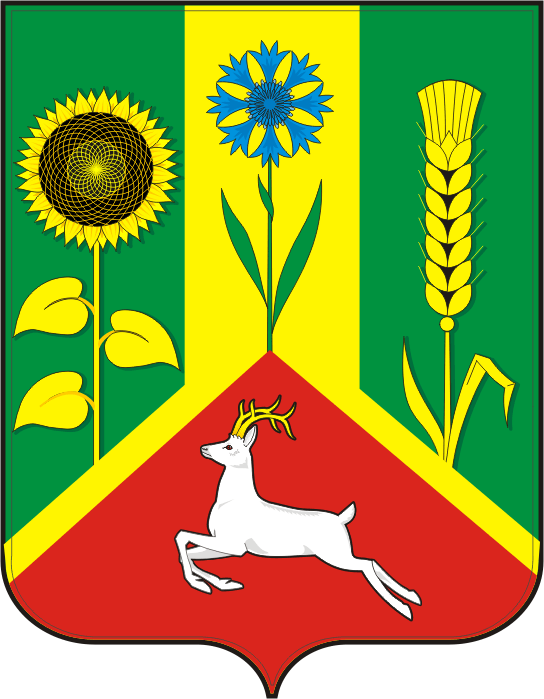 СОВЕТ ДЕПУТАТОВ ВАСИЛЬЕВСКОГО СЕЛЬСОВЕТА
  САРАКТАШСКОГО РАЙОНА ОРЕНБУРГСКОЙ ОБЛАСТИТРЕТЬЕГО СОЗЫВАРЕШЕНИЕ  тридцать восьмого заседания Совета депутатов                                              Васильевского сельсовета третьего созыва       №    172                              с. Васильевка                   от 24 декабря  2019 годО  бюджете Васильевского сельсовета на 2020 год  и  на  плановый  период 2021 и 2022 годов.  Рассмотрев основные параметры местного бюджета на 2020 год и на плановый период  2021 и 2022 годовСовет депутатов Васильевского сельсоветаРЕШИЛ:     	                     	               1.Утвердить основные характеристики местного бюджета  на 2020 год:1) общий объем доходов местного бюджета   в сумме 8 208 190,00 рублей;2) общий объем расходов местного бюджета   в сумме 8 208 190,00 рублей;3) верхний предел муниципального внутреннего долга  0,00 сельсовета на 1 января 2020 года в сумме  0,00  рублей, в том числе по муниципальным гарантиям на 1 января 2021 года в сумме  0,00  рублей.2. Утвердить основные характеристики местного бюджета  на 2021 и на 2022 год:1) общий объем доходов местного бюджета  на 2021 год в сумме 8 392 640,00 рублей и на 2022 год – в сумме  8 912 155,00 рублей;2) общий объем расходов местного бюджета  на 2021 год в сумме 8 392 640,00 рублей и на 2022 год – в сумме  8 912 155,00 рублей; 3) верхний предел муниципального внутреннего долга  0,00 руб.  сельсовета на 1 января 2021 года в сумме 0,00 руб. рублей и на 1 января 2022 года  0,00 рублей, в том числе по муниципальным гарантиям на 1 января 2021 года в сумме 0,00 рублей и на 1 января 2022 года в сумме  0,00 рублей;4) расходы на обслуживание муниципального долга на 2020 год не планируются.3. Утвердить источники внутреннего финансирования дефицита местного бюджета  на 2020 год и на плановый период 2021 и 2022 годов   согласно приложению 1 к настоящему решению.4. Бюджетные ассигнования на исполнение публичных нормативных обязательств не планируются.5. Утвердить перечень главных распорядителей средств местного бюджета согласно приложению 2.6.  Утвердить перечень главных администраторов (администраторов) доходов  местного бюджета согласно приложению 3.7. Утвердить перечень главных администраторов источников финансирования дефицита местного бюджета согласно приложению 4.8. Учесть поступление доходов в местный бюджет на 2020 год и на плановый период 2021 и 2022 годов согласно приложению 5.9. Утвердить распределение бюджетных ассигнований  местного бюджета  на 2020 год и на плановый период  2021 и 2022 годов  по разделам и подразделам расходов классификации расходов бюджетов согласно приложению 6.10.  Утвердить распределение бюджетных ассигнований из местного бюджета  на 2020 год и на плановый период 2021 и 2022 годов  по разделам,  подразделам,  целевым статьям и видам расходов классификации расходов бюджетов согласно приложению 7.11. Утвердить ведомственную структуру расходов местного бюджета на 2020 год и на плановый период 2021 и 2022 годов согласно приложению 8.12. Привлечение  бюджетных кредитов  от кредитных организаций  в 2020 году и на плановый период 2021 и 2022 годов не планируется.13. Администрация Васильевского сельсовета не вправе принимать решения, приводящие к увеличению в 2020 году численности муниципальных служащих и работников казенных учреждений.14.  Настоящее решение вступает в силу с 1 января 2020 года 15. Настоящее решение подлежит официальному опубликованию путём размещения на официальном сайте МО Васильевский сельсовет  в сети Интернет (www.admvasilevka.ru)16. Контроль за исполнением данного решения возложить на постоянную комиссию по бюджетной, налоговой и финансовой политике, собственности и экономическим вопросам (Мурсалимов К.Х.).Глава Васильевского сельсовета –Председатель Совета депутатов                                                     А.Н.СерединовРазослано: прокурору района, постоянной комиссии, в дело.Приложение 2к решению Совета депутатов Васильевского сельсовета    от 24.12.2018г № 172Перечень главных распорядителей средств местного бюджета Приложение 3к решению Совета депутатов Васильевского сельсовета    от 24.12.2019г. № 172Перечень главных администраторов (администраторов) доходов местного бюджетаПриложение 4к решению Совета депутатов Васильевского сельсовета  от 24.12.2019 г. № 172Перечень главных администраторов источников финансирования  дефицита местного бюджета Приложение 1 к решению совета депутатов Васильевского сельсовета от 24.12.2019г. № 172Приложение 1 к решению совета депутатов Васильевского сельсовета от 24.12.2019г. № 172 Источники внутреннего финансирования дефицита местного бюджета на 2020 год и на плановый период 2021 и 2022 годов Источники внутреннего финансирования дефицита местного бюджета на 2020 год и на плановый период 2021 и 2022 годов Источники внутреннего финансирования дефицита местного бюджета на 2020 год и на плановый период 2021 и 2022 годов Источники внутреннего финансирования дефицита местного бюджета на 2020 год и на плановый период 2021 и 2022 годов Источники внутреннего финансирования дефицита местного бюджета на 2020 год и на плановый период 2021 и 2022 годовНаименование показателяКод источника финансирования дефицита бюджета по бюджетной классификации20202021202213456источники внутреннего финансирования бюджета 
Из них:X0,000,000,00Изменение остатков средств000 010000000000000000,000,000,00Изменение остатков средств на счетах по учету средств бюджетов000 010500000000000000,000,000,00Увеличение остатков средств бюджетов000 01050000000000500-8 208 190,00-8 392 640,00-8 912 155,00Увеличение прочих остатков средств бюджетов000 01050200000000500-8 208 190,00-8 392 640,00-8 912 155,00Увеличение прочих остатков денежных средств бюджетов000 01050201000000510-8 208 190,00-8 392 640,00-8 912 155,00Увеличение прочих остатков денежных средств бюджетов сельских поселений100 01050201100000510-8 208 190,00-8 392 640,00-8 912 155,00Уменьшение остатков средств бюджетов000 010500000000006008 208 190,008 392 640,008 912 155,00Уменьшение прочих остатков средств бюджетов000 010502000000006008 208 190,008 392 640,008 912 155,00Уменьшение прочих остатков денежных средств бюджетов000 010502010000006108 208 190,008 392 640,008 912 155,00Уменьшение прочих остатков денежных средств бюджетов сельских поселений100 010502011000006108 208 190,008 392 640,008 912 155,00Увеличение финансовых активов, являющихся иными источниками внутреннего финансирования дефицитов бюджетов000 010600000000005000,000,000,00Уменьшение финансовых активов, являющихся иными источниками внутреннего финансирования дефицитов бюджетов000 010600000000006000,000,000,00№ п/пКВСРНаименование1.122Администрация Васильевского сельсоветанаименованиеКВСР  КодАдминистрация Васильевского сельсовета122 00000000000000000Государственная пошлина за совершение нотариальных действий должностными лицами органов местного самоуправления, уполномоченными в соответствии с законодательными актами Российской Федерации на совершение нотариальных действий122 10804020011000110Доходы от сдачи в аренду имущества, находящегося в оперативном управлении органов управления сельских поселений и созданных ими учреждений (за исключением имущества муниципальных бюджетных и автономных учреждений)122 11105035100000120Прочие поступления от денежных взысканий (штрафов) и иных сумм в возмещение ущерба, зачисляемые в бюджеты сельских поселений122 11690050100000140Дотации бюджетам сельских поселений на выравнивание бюджетной обеспеченности122 20215001100000151Дотации бюджетам сельских поселений на поддержку мер по обеспечению сбалансированности бюджетов122 20215002100000151Субвенции бюджетам сельских поселений на государственную регистрацию актов гражданского состояния122 20235930100000151Субвенции бюджетам сельских поселений на осуществление первичного воинского учета на территориях, где отсутствуют военные комиссариаты122 20235118100000151Межбюджетные трансферты, передаваемые бюджетам сельских поселений для компенсации дополнительных расходов, возникших в результате решений, принятых органами власти другого уровня122 20245160100000151Межбюджетные трансферты, передаваемые бюджетам сельских поселений из бюджетов муниципальных районов на осуществление части полномочий по решению вопросов местного значения в соответствии с заключенными соглашениями122 20240014100000151Прочие безвозмездные поступления в бюджеты сельских поселений122 20705030100000180Невыясненные поступления, зачисляемые в бюджеты поселений122 11701051000000180КВСРКод группы, подгруппы, статьи и вида источниковНаименование12200 00 00 00 00 0000 000Администрация Васильевского сельсовета12201 00 00 00 00 0000 000Источники внутреннего финансирования дефицитов бюджетов12201 05 00 00 00 0000 000Изменение остатков средств на счетах по учету средств бюджета12201 05 00 00 00 0000 500Увеличение остатков средств бюджета12201 05 02 00 00 0000 500Увеличение прочих остатков средств бюджета12201 05 02 01 00 0000 510Увеличение прочих остатков денежных средств12201 05 02 01 10 0000 510Увеличение прочих остатков денежных средств местных бюджетов 12201 05 00 00 00 0000 600Уменьшение остатков средств бюджетов12201 05 02 00 00 0000 600Уменьшение прочих остатков средств бюджетов12201 05 02 01 00 0000 610Уменьшение прочих остатков денежных средств12201 05 02 01 10 0000 610Уменьшение прочих остатков денежных средств местных бюджетовПриложение 5 к решению совета депутатов Васильевского сельсовета от  24.12.2019г. №  172Приложение 5 к решению совета депутатов Васильевского сельсовета от  24.12.2019г. №  172Приложение 5 к решению совета депутатов Васильевского сельсовета от  24.12.2019г. №  172Приложение 5 к решению совета депутатов Васильевского сельсовета от  24.12.2019г. №  172Приложение 5 к решению совета депутатов Васильевского сельсовета от  24.12.2019г. №  172Приложение 5 к решению совета депутатов Васильевского сельсовета от  24.12.2019г. №  172Приложение 5 к решению совета депутатов Васильевского сельсовета от  24.12.2019г. №  172Приложение 5 к решению совета депутатов Васильевского сельсовета от  24.12.2019г. №  172Приложение 5 к решению совета депутатов Васильевского сельсовета от  24.12.2019г. №  172Приложение 5 к решению совета депутатов Васильевского сельсовета от  24.12.2019г. №  172Приложение 5 к решению совета депутатов Васильевского сельсовета от  24.12.2019г. №  172Приложение 5 к решению совета депутатов Васильевского сельсовета от  24.12.2019г. №  172Приложение 5 к решению совета депутатов Васильевского сельсовета от  24.12.2019г. №  172Приложение 5 к решению совета депутатов Васильевского сельсовета от  24.12.2019г. №  172Приложение 5 к решению совета депутатов Васильевского сельсовета от  24.12.2019г. №  172Приложение 5 к решению совета депутатов Васильевского сельсовета от  24.12.2019г. №  172Приложение 5 к решению совета депутатов Васильевского сельсовета от  24.12.2019г. №  172Приложение 5 к решению совета депутатов Васильевского сельсовета от  24.12.2019г. №  172Поступление доходов в местный бюджет  на 2020 год и на плановый период 2021 и 2022 годовПоступление доходов в местный бюджет  на 2020 год и на плановый период 2021 и 2022 годовПоступление доходов в местный бюджет  на 2020 год и на плановый период 2021 и 2022 годовПоступление доходов в местный бюджет  на 2020 год и на плановый период 2021 и 2022 годовПоступление доходов в местный бюджет  на 2020 год и на плановый период 2021 и 2022 годовПоступление доходов в местный бюджет  на 2020 год и на плановый период 2021 и 2022 годовПоступление доходов в местный бюджет  на 2020 год и на плановый период 2021 и 2022 годовПоступление доходов в местный бюджет  на 2020 год и на плановый период 2021 и 2022 годовПоступление доходов в местный бюджет  на 2020 год и на плановый период 2021 и 2022 годовПоступление доходов в местный бюджет  на 2020 год и на плановый период 2021 и 2022 годовПоступление доходов в местный бюджет  на 2020 год и на плановый период 2021 и 2022 годовПоступление доходов в местный бюджет  на 2020 год и на плановый период 2021 и 2022 годовПоступление доходов в местный бюджет  на 2020 год и на плановый период 2021 и 2022 годовПоступление доходов в местный бюджет  на 2020 год и на плановый период 2021 и 2022 годовПоступление доходов в местный бюджет  на 2020 год и на плановый период 2021 и 2022 годовПоступление доходов в местный бюджет  на 2020 год и на плановый период 2021 и 2022 годовНаименование показателяКод дохода по бюджетной классификацииКод дохода по бюджетной классификации2020202020212021202213344556Доходы бюджета - ВСЕГО: 
В том числе:XX8 208 190,008 208 190,008 392 640,008 392 640,008 912 155,00НАЛОГОВЫЕ И НЕНАЛОГОВЫЕ ДОХОДЫ000 10000000000000000000 100000000000000004 247 000,004 247 000,004 747 000,004 747 000,005 358 000,00НАЛОГИ НА ПРИБЫЛЬ, ДОХОДЫ000 10100000000000000000 10100000000000000547 000,00547 000,00558 000,00558 000,00570 000,00Налог на доходы физических лиц000 10102000010000110000 10102000010000110547 000,00547 000,00558 000,00558 000,00570 000,00Налог на доходы физических лиц с доходов, источником которых является налоговый агент, за исключением доходов, в отношении которых исчисление и уплата налога осуществляются в соответствии со статьями 227, 227.1 и 228 Налогового кодекса Российской Федерации000 10102010010000110000 10102010010000110543 000,00543 000,00554 000,00554 000,00566 000,00Налог на доходы физических лиц с доходов, источником которых является налоговый агент, за исключением доходов, в отношении которых исчисление и уплата налога осуществляются в соответствии со статьями 227, 227.1 и 228 Налогового кодекса Российской Федерации182 10102010011000110182 10102010011000110543 000,00543 000,00554 000,00554 000,00566 000,00Налог на доходы физических лиц с доходов, полученных физическими лицами в соответствии со статьей 228 Налогового кодекса Российской Федерации000 10102030010000110000 101020300100001104 000,004 000,004 000,004 000,004 000,00НАЛОГИ НА ТОВАРЫ (РАБОТЫ, УСЛУГИ), РЕАЛИЗУЕМЫЕ НА ТЕРРИТОРИИ РОССИЙСКОЙ ФЕДЕРАЦИИ000 10300000000000000000 103000000000000001 451 000,001 451 000,001 490 000,001 490 000,001 551 000,00Акцизы по подакцизным товарам (продукции), производимым на территории Российской Федерации000 10302000010000110000 103020000100001101 451 000,001 451 000,001 490 000,001 490 000,001 551 000,00Доходы от уплаты акцизов на дизельное топливо, подлежащие распределению между бюджетами субъектов Российской Федерации и местными бюджетами с учетом установленных дифференцированных нормативов отчислений в местные бюджеты100 10302230010000110100 10302230010000110665 000,00665 000,00687 000,00687 000,00714 000,00Доходы от уплаты акцизов на дизельное топливо, подлежащие распределению между бюджетами субъектов Российской Федерации и местными бюджетами с учетом установленных дифференцированных нормативов отчислений в местные бюджеты (по нормативам, установленным Федеральным законом о федеральном бюджете в целях формирования дорожных фондов субъектов Российской Федерации)100 10302231010000110100 10302231010000110665 000,00665 000,00687 000,00687 000,00714 000,00Доходы от уплаты акцизов на моторные масла для дизельных и (или) карбюраторных (инжекторных) двигателей, подлежащие распределению между бюджетами субъектов Российской Федерации и местными бюджетами с учетом установленных дифференцированных нормативов отчислений в местные бюджеты100 10302240010000110100 103022400100001103 000,003 000,003 000,003 000,004 000,00Доходы от уплаты акцизов на моторные масла для дизельных и (или) карбюраторных (инжекторных) двигателей, подлежащие распределению между бюджетами субъектов Российской Федерации и местными бюджетами с учетом установленных дифференцированных нормативов отчислений в местные бюджеты (по нормативам, установленным Федеральным законом о федеральном бюджете в целях формирования дорожных фондов субъектов Российской Федерации)100 10302241010000110100 103022410100001103 000,003 000,003 000,003 000,004 000,00Доходы от уплаты акцизов на автомобильный бензин, подлежащие распределению между бюджетами субъектов Российской Федерации и местными бюджетами с учетом установленных дифференцированных нормативов отчислений в местные бюджеты100 10302250010000110100 10302250010000110869 000,00869 000,00895 000,00895 000,00924 000,00Доходы от уплаты акцизов на автомобильный бензин, подлежащие распределению между бюджетами субъектов Российской Федерации и местными бюджетами с учетом установленных дифференцированных нормативов отчислений в местные бюджеты (по нормативам, установленным Федеральным законом о федеральном бюджете в целях формирования дорожных фондов субъектов Российской Федерации)100 10302251010000110100 10302251010000110869 000,00869 000,00895 000,00895 000,00924 000,00Доходы от уплаты акцизов на прямогонный бензин, подлежащие распределению между бюджетами субъектов Российской Федерации и местными бюджетами с учетом установленных дифференцированных нормативов отчислений в местные бюджеты100 10302260010000110100 10302260010000110-86 000,00-86 000,00-95 000,00-95 000,00-91 000,00Доходы от уплаты акцизов на прямогонный бензин, подлежащие распределению между бюджетами субъектов Российской Федерации и местными бюджетами с учетом установленных дифференцированных нормативов отчислений в местные бюджеты (по нормативам, установленным Федеральным законом о федеральном бюджете в целях формирования дорожных фондов субъектов Российской Федерации)100 10302261010000110100 10302261010000110-86 000,00-86 000,00-95 000,00-95 000,00-91 000,00НАЛОГИ НА СОВОКУПНЫЙ ДОХОД000 10500000000000000000 105000000000000001 000,001 000,001 000,001 000,001 000,00Единый сельскохозяйственный налог000 10503000010000110000 105030000100001101 000,001 000,001 000,001 000,001 000,00Единый сельскохозяйственный налог000 10503010010000110000 105030100100001101 000,001 000,001 000,001 000,001 000,00Единый сельскохозяйственный налог (сумма платежа (перерасчеты, недоимка и задолженность по соответствующему платежу, в том числе по отмененному)182 10503010011000110182 105030100110001101 000,001 000,001 000,001 000,001 000,00НАЛОГИ НА ИМУЩЕСТВО000 10600000000000000000 106000000000000002 240 000,002 240 000,002 690 000,002 690 000,003 228 000,00Налог на имущество физических лиц000 10601000000000110000 1060100000000011057 000,0057 000,0068 000,0068 000,0068 000,00Налог на имущество физических лиц, взимаемый по ставкам, применяемым к объектам налогообложения, расположенным в границах сельских поселений000 10601030100000110000 1060103010000011057 000,0057 000,0068 000,0068 000,0068 000,00Налог на имущество физических лиц, взимаемый по ставкам, применяемым к объектам налогообложения, расположенным в границах сельских поселений (сумма платежа (перерасчеты, недоимка и задолженность по соответствующему платежу, в том числе по отмененному)182 10601030101000110182 1060103010100011057 000,0057 000,0068 000,0068 000,0068 000,00Земельный налог000 10606000000000110000 106060000000001102 183 000,002 183 000,002 622 000,002 622 000,003 160 000,00Земельный налог с организаций000 10606030000000110000 10606030000000110221 000,00221 000,00223 000,00223 000,00226 000,00Земельный налог с организаций, обладающих земельным участком, расположенным в границах сельских поселений000 10606033101000110000 10606033101000110221 000,00221 000,00223 000,00223 000,00226 000,00Земельный налог с организаций, обладающих земельным участком, расположенным в границах сельских поселений (сумма платежа (перерасчеты, недоимка и задолженность по соответствующему платежу, в том числе по отмененному)182 10606033101000110182 10606033101000110221 000,00221 000,00223 000,00223 000,00226 000,00Земельный налог с физических лиц000 10606040000000110000 106060400000001101 962 000,001 962 000,002 399 000,002 399 000,002 934 000,00Земельный налог с физических лиц, обладающих земельным участком, расположенным в границах сельских поселений000 10606043100000110000 106060431000001101 962 000,001 962 000,002 399 000,002 399 000,002 934 000,00Земельный налог с физических лиц, обладающих земельным участком, расположенным в границах сельских поселений (сумма платежа (перерасчеты, недоимка и задолженность по соответствующему платежу, в том числе по отмененному)182 10606043100000110182 106060431000001101 962 000,001 962 000,002 399 000,002 399 000,002 934 000,00ДОХОДЫ ОТ ИСПОЛЬЗОВАНИЯ ИМУЩЕСТВА, НАХОДЯЩЕГОСЯ В ГОСУДАРСТВЕННОЙ И МУНИЦИПАЛЬНОЙ СОБСТВЕННОСТИ000 11100000000000000000 111000000000000008 000,008 000,008 000,008 000,008 000,00Доходы, получаемые в виде арендной либо иной платы за передачу в возмездное пользование государственного и муниципального имущества (за исключением имущества бюджетных и автономных учреждений, а также имущества государственных и муниципальных унитарных предприятий, в том числе казенных)000 11105000000000120000 111050000000001208 000,008 000,008 000,008 000,008 000,00Доходы от сдачи в аренду имущества, находящегося в оперативном управлении органов государственной власти, органов местного самоуправления, государственных внебюджетных фондов и созданных ими учреждений (за исключением имущества бюджетных и автономных учреждений)000 11105030000000120000 111050300000001208 000,008 000,008 000,008 000,008 000,00Доходы от сдачи в аренду имущества, находящегося в оперативном управлении органов управления сельских поселений и созданных ими учреждений (за исключением имущества муниципальных бюджетных и автономных учреждений)18 211 105 035 100 000 00018 211 105 035 100 000 0008 000,008 000,008 000,008 000,008 000,00БЕЗВОЗМЕЗДНЫЕ ПОСТУПЛЕНИЯ000 20000000000000000000 200000000000000003 961 190,003 961 190,003 645 640,003 645 640,003 554 155,00БЕЗВОЗМЕЗДНЫЕ ПОСТУПЛЕНИЯ ОТ ДРУГИХ БЮДЖЕТОВ БЮДЖЕТНОЙ СИСТЕМЫ РОССИЙСКОЙ ФЕДЕРАЦИИ000 20200000000000000000 202000000000000003 961 190,003 961 190,003 645 640,003 645 640,003 554 155,00Дотации бюджетам бюджетной системы Российской Федерации000 20210000000000151000 202100000000001513 869 000,003 869 000,003 553 000,003 553 000,003 459 000,00Дотации на выравнивание бюджетной обеспеченности000 20215001000000151000 202150010000001513 869 000,003 869 000,003 553 000,003 553 000,003 459 000,00Дотации бюджетам сельских поселений на выравнивание бюджетной обеспеченности122 20215001100000151122 202150011000001513 869 000,003 869 000,003 553 000,003 553 000,003 459 000,00Субвенции бюджетам бюджетной системы Российской Федерации000 20230000000000151000 2023000000000015192 190,0092 190,0092 640,0092 640,0095 155,00Субвенции бюджетам на осуществление первичного воинского учета на территориях, где отсутствуют военные комиссариаты000 20235118000000151000 2023511800000015192 190,0092 190,0092 640,0092 640,0095 155,00Субвенции бюджетам сельских поселений на осуществление первичного воинского учета на территориях, где отсутствуют военные комиссариаты122 20235118100000151122 2023511810000015192 190,0092 190,0092 640,0092 640,0095 155,00Приложение 6Приложение 6к решению советак решению советадепутатов Васильевского сельсовета депутатов Васильевского сельсовета депутатов Васильевского сельсовета депутатов Васильевского сельсовета депутатов Васильевского сельсовета депутатов Васильевского сельсовета от 24.12.2019г. № 172от 24.12.2019г. № 172от 24.12.2019г. № 172от 24.12.2019г. № 172Распределение ассигнований бюджета Васильевского сельсовета на 2020 год и на плановый период 2021-2022 годов  по разделам и подразделам классификации расходов бюджетаРаспределение ассигнований бюджета Васильевского сельсовета на 2020 год и на плановый период 2021-2022 годов  по разделам и подразделам классификации расходов бюджетаРаспределение ассигнований бюджета Васильевского сельсовета на 2020 год и на плановый период 2021-2022 годов  по разделам и подразделам классификации расходов бюджетаРаспределение ассигнований бюджета Васильевского сельсовета на 2020 год и на плановый период 2021-2022 годов  по разделам и подразделам классификации расходов бюджетаРаспределение ассигнований бюджета Васильевского сельсовета на 2020 год и на плановый период 2021-2022 годов  по разделам и подразделам классификации расходов бюджетаРаспределение ассигнований бюджета Васильевского сельсовета на 2020 год и на плановый период 2021-2022 годов  по разделам и подразделам классификации расходов бюджетаРаспределение ассигнований бюджета Васильевского сельсовета на 2020 год и на плановый период 2021-2022 годов  по разделам и подразделам классификации расходов бюджетаРаспределение ассигнований бюджета Васильевского сельсовета на 2020 год и на плановый период 2021-2022 годов  по разделам и подразделам классификации расходов бюджетаНаименование показателяКод расхода по бюджетной классификацииКод расхода по бюджетной классификации2020202020212021202213344556Расходы бюджета - ВСЕГО 
В том числе:XX8 208 190,008 208 190,008 392 640,008 392 640,008 912 155,00ОБЩЕГОСУДАРСТВЕННЫЕ ВОПРОСЫ000 0100 0000000000 000000 0100 0000000000 0003 097 197,083 097 197,083 083 609,223 083 609,223 018 409,22Функционирование высшего должностного лица субъекта Российской Федерации и муниципального образования000 0102 0000000000 000000 0102 0000000000 000893800,00893800,00893800,00893800,00893800,00Функционирование Правительства Российской Федерации, высших исполнительных органов государственной власти субъектов Российской Федерации, местных администраций000 0104 0000000000 000000 0104 0000000000 0002 171 192,082 171 192,082 157 604,222 157 604,222 092 404,22Обеспечение деятельности финансовых, налоговых и таможенных органов и органов финансового (финансово-бюджетного) надзора000 0106 0000000000 000000 0106 0000000000 00032 205,0032 205,0032 205,0032 205,0032 205,00НАЦИОНАЛЬНАЯ ОБОРОНА000 0200 0000000000 000000 0200 0000000000 00092 190,0092 190,0092 640,0092 640,0095 155,00Мобилизационная и вневойсковая подготовка000 0203 0000000000 000000 0203 0000000000 00092 190,0092 190,0092 640,0092 640,0095 155,00НАЦИОНАЛЬНАЯ БЕЗОПАСНОСТЬ И ПРАВООХРАНИТЕЛЬНАЯ ДЕЯТЕЛЬНОСТЬ000 0300 0000000000 000000 0300 0000000000 00048 000,0048 000,0048 000,0048 000,0048 000,00Обеспечение пожарной безопасности000 0310 0000000000 000000 0310 0000000000 00048 000,0048 000,0048 000,0048 000,0048 000,00НАЦИОНАЛЬНАЯ ЭКОНОМИКА000 0400 0000000000 000000 0400 0000000000 0001 451 000,001 451 000,001 707 800,001 707 800,002 290 000,00Дорожное хозяйство (дорожные фонды)000 0409 0000000000 000000 0409 0000000000 0001 451 000,001 451 000,001 707 800,001 707 800,002 290 000,00ЖИЛИЩНО-КОММУНАЛЬНОЕ ХОЗЯЙСТВО000 0500 0000000000 000000 0500 0000000000 000143 000,00143 000,00143 000,00143 000,00143 000,00Жилищное хозяйство000 0501 0000000000 000000 0501 0000000000 00043 000,0043 000,0043 000,0043 000,0043 000,00Благоустройство000 0503 0000000000 000000 0503 0000000000 000100 000,00100 000,00100 000,00100 000,00100 000,00КУЛЬТУРА, КИНЕМАТОГРАФИЯ000 0800 0000000000 000000 0800 0000000000 0003 256 802,923 256 802,923 197 590,783 197 590,783 197 590,78Культура000 0801 0000000000 000000 0801 0000000000 0003 256 802,923 256 802,923 197 590,783 197 590,783 197 590,78СОЦИАЛЬНАЯ ПОЛИТИКА000 1000 0000000000 000000 1000 0000000000 000120 000,00120 000,00120 000,00120 000,00120 000,00Пенсионное обеспечение000 1001 0000000000 000000 1001 0000000000 000120 000,00120 000,00120 000,00120 000,00120 000,00Приложение 7к решению советадепутатов Васильевского сельсовета депутатов Васильевского сельсовета депутатов Васильевского сельсовета от 24.12.2019г. № 172от 24.12.2019г. № 172Распределение ассигнований из бюджета администрации Васильевского сельсовета на 2020 год и на плановый период 2021-2022 годов  по разделам и подразделам, целевым статьям и видам расходов  классификации расходов бюджетаРаспределение ассигнований из бюджета администрации Васильевского сельсовета на 2020 год и на плановый период 2021-2022 годов  по разделам и подразделам, целевым статьям и видам расходов  классификации расходов бюджетаРаспределение ассигнований из бюджета администрации Васильевского сельсовета на 2020 год и на плановый период 2021-2022 годов  по разделам и подразделам, целевым статьям и видам расходов  классификации расходов бюджетаРаспределение ассигнований из бюджета администрации Васильевского сельсовета на 2020 год и на плановый период 2021-2022 годов  по разделам и подразделам, целевым статьям и видам расходов  классификации расходов бюджетаРаспределение ассигнований из бюджета администрации Васильевского сельсовета на 2020 год и на плановый период 2021-2022 годов  по разделам и подразделам, целевым статьям и видам расходов  классификации расходов бюджетаНаименование показателяКод расхода по бюджетной классификации20202021202213456Расходы бюджета - ВСЕГО 
В том числе:X8 208 190,008 392 640,008 912 155,00ОБЩЕГОСУДАРСТВЕННЫЕ ВОПРОСЫ000 0100 0000000000 0003 097 197,083 083 609,223 018 409,22Функционирование высшего должностного лица субъекта Российской Федерации и муниципального образования000 0102 0000000000 000893800,00893800,00893800,00Муниципальная программа "Реализация муниципальной политики на территории муниципального образования Васильевский сельсовет Саракташского района Оренбургской области на 2018-2021 годы"000 0102 5300000000 000893 800,00893 800,00893 800,00Подпрограмма "Осуществление деятельности аппарата управления администрации муниципального образования Васильевский сельсовет"000 0102 5310000000 000893 800,00893 800,00893 800,00Глава муниципального образования000 0102 5310010010 000893 800,00893 800,00893 800,00Расходы на выплаты персоналу в целях обеспечения выполнения функций государственными (муниципальными) органами, казенными учреждениями, органами управления государственными внебюджетными фондами000 0102 5310010010 100893 800,00893 800,00893 800,00Расходы на выплаты персоналу государственных (муниципальных) органов000 0102 5310010010 120893 800,00893 800,00893 800,00Фонд оплаты труда государственных (муниципальных) органов122 0102 5310010010 121693 800,00693 800,00693 800,00Взносы по обязательному социальному страхованию на выплаты денежного содержания и иные выплаты работникам государственных (муниципальных) органов122 0102 5310010010 129200 000,00200 000,00200 000,00Функционирование Правительства Российской Федерации, высших исполнительных органов государственной власти субъектов Российской Федерации, местных администраций000 0104 0000000000 0002 171 192,082 157 604,222 092 404,22Муниципальная программа "Реализация муниципальной политики на территории муниципального образования Васильевский сельсовет Саракташского района Оренбургской области на 2018-2021 годы"000 0104 5300000000 0002 171 192,082 157 604,222 092 404,22Подпрограмма "Осуществление деятельности аппарата управления администрации муниципального образования Васильевский сельсовет"000 0104 5310000000 0002 171 192,082 157 604,222 092 404,22Аппарат администрации муниципального образования000 0104 5310010020 0002 171 192,082 157 604,222 092 404,22Расходы на выплаты персоналу в целях обеспечения выполнения функций государственными (муниципальными) органами, казенными учреждениями, органами управления государственными внебюджетными фондами000 0104 5310010020 1001 935 300,001 935 300,001 935 300,00Расходы на выплаты персоналу государственных (муниципальных) органов000 0104 5310010020 1201 935 300,001 935 300,001 935 300,00Фонд оплаты труда государственных (муниципальных) органов122 0104 5310010020 1211 484 300,001 484 300,001 484 300,00Иные выплаты персоналу государственных (муниципальных) органов, за исключением фонда оплаты труда122 0104 5310010020 1221 000,001 000,001 000,00Взносы по обязательному социальному страхованию на выплаты денежного содержания и иные выплаты работникам государственных (муниципальных) органов122 0104 5310010020 129450 000,00450 000,00450 000,00Закупка товаров, работ и услуг для обеспечения государственных (муниципальных) нужд000 0104 5310010020 200185 237,08171 649,22106 449,22Иные закупки товаров, работ и услуг для обеспечения государственных (муниципальных) нужд000 0104 5310010020 240185 237,08171 649,22106 449,22Прочая закупка товаров, работ и услуг122 0104 5310010020 244185 237,08171 649,22106 449,22Межбюджетные трансферты000 0104 5310010020 50040 655,0040 655,0040 655,00Иные межбюджетные трансферты122 0104 5310010020 54040 655,0040 655,0040 655,00Иные бюджетные ассигнования000 0104 5310010020 80010 000,0010 000,0010 000,00Уплата налогов, сборов и иных платежей000 0104 5310010020 85010 000,0010 000,0010 000,00Уплата налога на имущество организаций и земельного налога122 0104 5310010020 8513 000,003 000,003 000,00Уплата иных платежей122 0104 5310010020 8537 000,007 000,007 000,00Обеспечение деятельности финансовых, налоговых и таможенных органов и органов финансового (финансово-бюджетного) надзора000 0106 0000000000 00032 205,0032 205,0032 205,00Муниципальная программа "Реализация муниципальной политики на территории муниципального образования Васильевский сельсовет Саракташского района Оренбургской области на 2018-2021 годы"000 0106 5300000000 00032 205,0032 205,0032 205,00Подпрограмма "Осуществление деятельности аппарата управления администрации муниципального образования Васильевский сельсовет"000 0106 5310000000 00032 205,0032 205,0032 205,00Межбюджетные трансферты на осуществление части переданных в район полномочий по внешнему муниципальному контролю000 0106 5310010080 00032 205,0032 205,0032 205,00Межбюджетные трансферты000 0106 5310010080 50032 205,0032 205,0032 205,00Иные межбюджетные трансферты122 0106 5310010080 54032 205,0032 205,0032 205,00НАЦИОНАЛЬНАЯ ОБОРОНА000 0200 0000000000 00092 190,0092 640,0095 155,00Мобилизационная и вневойсковая подготовка000 0203 0000000000 00092 190,0092 640,0095 155,00Муниципальная программа "Реализация муниципальной политики на территории муниципального образования Васильевский сельсовет Саракташского района Оренбургской области на 2018-2021 годы"000 0203 5300000000 00092 190,0092 640,0095 155,00Подпрограмма "Обеспечение осуществления части, переданных органами власти другого уровня, полномочий"000 0203 5320000000 00092 190,0092 640,0095 155,00Осуществление первичного воинского учета на территориях, где отсутствуют военные комиссариаты000 0203 5320051180 00092 190,0092 640,0095 155,00Расходы на выплаты персоналу в целях обеспечения выполнения функций государственными (муниципальными) органами, казенными учреждениями, органами управления государственными внебюджетными фондами000 0203 5320051180 10092 190,0092 640,0095 155,00Расходы на выплаты персоналу государственных (муниципальных) органов000 0203 5320051180 12092 190,0092 640,0095 155,00Фонд оплаты труда государственных (муниципальных) органов122 0203 5320051180 12167 190,0067 640,0070 155,00Взносы по обязательному социальному страхованию на выплаты денежного содержания и иные выплаты работникам государственных (муниципальных) органов122 0203 5320051180 12925 000,0025 000,0025 000,00НАЦИОНАЛЬНАЯ БЕЗОПАСНОСТЬ И ПРАВООХРАНИТЕЛЬНАЯ ДЕЯТЕЛЬНОСТЬ000 0300 0000000000 00048 000,0048 000,0048 000,00Обеспечение пожарной безопасности000 0310 0000000000 00048 000,0048 000,0048 000,00Муниципальная программа "Реализация муниципальной политики на территории муниципального образования Васильевский сельсовет Саракташского района Оренбургской области на 2018-2021 годы"000 0310 5300000000 00048 000,0048 000,0048 000,00Подпрограмма "Обеспечение пожарной безопасности на территории муниципального образования Васильевский сельсовет"000 0310 5330000000 00048 000,0048 000,0048 000,00Финансовое обеспечение мероприятий по обеспечению пожарной безопасности на территории муниципального образования поселения000 0310 5330095020 00048 000,0048 000,0048 000,00Закупка товаров, работ и услуг для обеспечения государственных (муниципальных) нужд000 0310 5330095020 20048 000,0048 000,0048 000,00Иные закупки товаров, работ и услуг для обеспечения государственных (муниципальных) нужд000 0310 5330095020 24048 000,0048 000,0048 000,00Прочая закупка товаров, работ и услуг122 0310 5330095020 24448 000,0048 000,0048 000,00НАЦИОНАЛЬНАЯ ЭКОНОМИКА000 0400 0000000000 0001 451 000,001 707 800,002 290 000,00Дорожное хозяйство (дорожные фонды)000 0409 0000000000 0001 451 000,001 707 800,002 290 000,00Муниципальная программа "Реализация муниципальной политики на территории муниципального образования Васильевский сельсовет Саракташского района Оренбургской области на 2018-2021 годы"000 0409 5300000000 0001 451 000,001 707 800,002 290 000,00Подпрограмма "Развитие дорожного хозяйства на территории муниципального образования Васильевский сельсовет"000 0409 5340000000 0001 451 000,001 707 800,002 290 000,00Содержание, ремонт и капитальный ремонт автомобильных дорог общего пользования и искуственных сооружений на них000 0409 5340095280 0001 451 000,001 707 800,002 290 000,00Закупка товаров, работ и услуг для обеспечения государственных (муниципальных) нужд000 0409 5340095280 2001 451 000,001 707 800,002 290 000,00Иные закупки товаров, работ и услуг для обеспечения государственных (муниципальных) нужд000 0409 5340095280 2401 451 000,001 707 800,002 290 000,00Прочая закупка товаров, работ и услуг122 0409 5340095280 2441 451 000,001 707 800,002 290 000,00ЖИЛИЩНО-КОММУНАЛЬНОЕ ХОЗЯЙСТВО000 0500 0000000000 000143 000,00143 000,00143 000,00Жилищное хозяйство000 0501 0000000000 00043 000,0043 000,0043 000,00Непрограммное направление расходов (непрограммные мероприятия).000 0501 7700000000 00043 000,0043 000,0043 000,00Исполнение обязательств по уплате взносов на капитальный ремонт в отношении помещений, собственниками которых являются органы местного самоуправления000 0501 7700090140 00043 000,0043 000,0043 000,00Закупка товаров, работ и услуг для обеспечения государственных (муниципальных) нужд000 0501 7700090140 20043 000,0043 000,0043 000,00Иные закупки товаров, работ и услуг для обеспечения государственных (муниципальных) нужд000 0501 7700090140 24043 000,0043 000,0043 000,00Прочая закупка товаров, работ и услуг122 0501 7700090140 24443 000,0043 000,0043 000,00Благоустройство000 0503 0000000000 000100 000,00100 000,00100 000,00Муниципальная программа "Реализация муниципальной политики на территории муниципального образования Васильевский сельсовет Саракташского района Оренбургской области на 2018-2021 годы"000 0503 5300000000 000100 000,00100 000,00100 000,00Подпрограмма "Благоустройство на территории муниципального образования Васильевский сельсовет"000 0503 5350000000 000100 000,00100 000,00100 000,00Финансовое обеспечение мероприятий по благоустройству территорий муниципального образования поселения000 0503 5350095310 000100 000,00100 000,00100 000,00Закупка товаров, работ и услуг для обеспечения государственных (муниципальных) нужд000 0503 5350095310 200100 000,00100 000,00100 000,00Иные закупки товаров, работ и услуг для обеспечения государственных (муниципальных) нужд000 0503 5350095310 240100 000,00100 000,00100 000,00Прочая закупка товаров, работ и услуг122 0503 5350095310 244100 000,00100 000,00100 000,00КУЛЬТУРА, КИНЕМАТОГРАФИЯ000 0800 0000000000 0003 256 802,923 197 590,783 197 590,78Культура000 0801 0000000000 0003 256 802,923 197 590,783 197 590,78Финансовое обеспечение части переданных полномочий по организации досуга и обеспечению жителей услугами организации культуры и библиотечного обслуживания000 0801 5360075080 0002 743 600,002 743 600,002 743 600,00Межбюджетные трансферты000 0801 5360075080 5002 743 600,002 743 600,002 743 600,00Иные межбюджетные трансферты122 0801 5360075080 5402 743 600,002 743 600,002 743 600,00Финансовое обеспечение мероприятий, направленных на развитие культуры на территории муниципального образования поселения000 0801 5360095220 000513 202,92453 990,78453 990,78Закупка товаров, работ и услуг для обеспечения государственных (муниципальных) нужд000 0801 5360095220 200513 202,92453 990,78453 990,78Иные закупки товаров, работ и услуг для обеспечения государственных (муниципальных) нужд000 0801 5360095220 240513 202,92453 990,78453 990,78Прочая закупка товаров, работ и услуг122 0801 5360095220 244513 202,92453 990,78453 990,78СОЦИАЛЬНАЯ ПОЛИТИКА000 1000 0000000000 000120 000,00120 000,00120 000,00Пенсионное обеспечение000 1001 0000000000 000120 000,00120 000,00120 000,00Муниципальная программа "Реализация муниципальной политики на территории муниципального образования Васильевский сельсовет Саракташского района Оренбургской области на 2018-2021 годы"000 1001 5300000000 000120 000,00120 000,00120 000,00Подпрограмма "Осуществление деятельности аппарата управления администрации муниципального образования Васильевский сельсовет"000 1001 5310000000 000120 000,00120 000,00120 000,00Предоставление пенсии за выслугу лет муниципальным служащим000 1001 5310025050 000120 000,00120 000,00120 000,00Социальное обеспечение и иные выплаты населению000 1001 5310025050 300120 000,00120 000,00120 000,00Публичные нормативные социальные выплаты гражданам000 1001 5310025050 310120 000,00120 000,00120 000,00Иные пенсии, социальные доплаты к пенсиям122 1001 5310025050 312120 000,00120 000,00120 000,00Приложение 8к решению советадепутатов Васильевского сельсовета от 24.12.2019г. №  172Ведомственная структура расходов местного бюджета на на 2020 год и на плановый период 2021 и 2022 годовВедомственная структура расходов местного бюджета на на 2020 год и на плановый период 2021 и 2022 годовВедомственная структура расходов местного бюджета на на 2020 год и на плановый период 2021 и 2022 годовВедомственная структура расходов местного бюджета на на 2020 год и на плановый период 2021 и 2022 годовВедомственная структура расходов местного бюджета на на 2020 год и на плановый период 2021 и 2022 годовНаименование показателяКод расхода по бюджетной классификации20202021202213456Расходы бюджета - ВСЕГО 
В том числе:X8 208 190,008 392 640,008 912 155,00ОБЩЕГОСУДАРСТВЕННЫЕ ВОПРОСЫ000 0100 0000000000 0003 097 197,083 083 609,223 018 409,22Функционирование высшего должностного лица субъекта Российской Федерации и муниципального образования000 0102 0000000000 000893800,00893800,00893800,00Муниципальная программа "Реализация муниципальной политики на территории муниципального образования Васильевский сельсовет Саракташского района Оренбургской области на 2018-2021 годы"000 0102 5300000000 000893 800,00893 800,00893 800,00Подпрограмма "Осуществление деятельности аппарата управления администрации муниципального образования Васильевский сельсовет"000 0102 5310000000 000893 800,00893 800,00893 800,00Глава муниципального образования000 0102 5310010010 000893 800,00893 800,00893 800,00Расходы на выплаты персоналу в целях обеспечения выполнения функций государственными (муниципальными) органами, казенными учреждениями, органами управления государственными внебюджетными фондами000 0102 5310010010 100893 800,00893 800,00893 800,00Расходы на выплаты персоналу государственных (муниципальных) органов000 0102 5310010010 120893 800,00893 800,00893 800,00Фонд оплаты труда государственных (муниципальных) органов122 0102 5310010010 121693 800,00693 800,00693 800,00Взносы по обязательному социальному страхованию на выплаты денежного содержания и иные выплаты работникам государственных (муниципальных) органов122 0102 5310010010 129200 000,00200 000,00200 000,00Функционирование Правительства Российской Федерации, высших исполнительных органов государственной власти субъектов Российской Федерации, местных администраций000 0104 0000000000 0002 171 192,082 157 604,222 092 404,22Муниципальная программа "Реализация муниципальной политики на территории муниципального образования Васильевский сельсовет Саракташского района Оренбургской области на 2018-2021 годы"000 0104 5300000000 0002 171 192,082 157 604,222 092 404,22Подпрограмма "Осуществление деятельности аппарата управления администрации муниципального образования Васильевский сельсовет"000 0104 5310000000 0002 171 192,082 157 604,222 092 404,22Аппарат администрации муниципального образования000 0104 5310010020 0002 171 192,082 157 604,222 092 404,22Расходы на выплаты персоналу в целях обеспечения выполнения функций государственными (муниципальными) органами, казенными учреждениями, органами управления государственными внебюджетными фондами000 0104 5310010020 1001 935 300,001 935 300,001 935 300,00Расходы на выплаты персоналу государственных (муниципальных) органов000 0104 5310010020 1201 935 300,001 935 300,001 935 300,00Фонд оплаты труда государственных (муниципальных) органов122 0104 5310010020 1211 484 300,001 484 300,001 484 300,00Иные выплаты персоналу государственных (муниципальных) органов, за исключением фонда оплаты труда122 0104 5310010020 1221 000,001 000,001 000,00Взносы по обязательному социальному страхованию на выплаты денежного содержания и иные выплаты работникам государственных (муниципальных) органов122 0104 5310010020 129450 000,00450 000,00450 000,00Закупка товаров, работ и услуг для обеспечения государственных (муниципальных) нужд000 0104 5310010020 200185 237,08171 649,22106 449,22Иные закупки товаров, работ и услуг для обеспечения государственных (муниципальных) нужд000 0104 5310010020 240185 237,08171 649,22106 449,22Прочая закупка товаров, работ и услуг122 0104 5310010020 244185 237,08171 649,22106 449,22Межбюджетные трансферты000 0104 5310010020 50040 655,0040 655,0040 655,00Иные межбюджетные трансферты122 0104 5310010020 54040 655,0040 655,0040 655,00Иные бюджетные ассигнования000 0104 5310010020 80010 000,0010 000,0010 000,00Уплата налогов, сборов и иных платежей000 0104 5310010020 85010 000,0010 000,0010 000,00Уплата налога на имущество организаций и земельного налога122 0104 5310010020 8513 000,003 000,003 000,00Уплата иных платежей122 0104 5310010020 8537 000,007 000,007 000,00Обеспечение деятельности финансовых, налоговых и таможенных органов и органов финансового (финансово-бюджетного) надзора000 0106 0000000000 00032 205,0032 205,0032 205,00Муниципальная программа "Реализация муниципальной политики на территории муниципального образования Васильевский сельсовет Саракташского района Оренбургской области на 2018-2021 годы"000 0106 5300000000 00032 205,0032 205,0032 205,00Подпрограмма "Осуществление деятельности аппарата управления администрации муниципального образования Васильевский сельсовет"000 0106 5310000000 00032 205,0032 205,0032 205,00Межбюджетные трансферты на осуществление части переданных в район полномочий по внешнему муниципальному контролю000 0106 5310010080 00032 205,0032 205,0032 205,00Межбюджетные трансферты000 0106 5310010080 50032 205,0032 205,0032 205,00Иные межбюджетные трансферты122 0106 5310010080 54032 205,0032 205,0032 205,00НАЦИОНАЛЬНАЯ ОБОРОНА000 0200 0000000000 00092 190,0092 640,0095 155,00Мобилизационная и вневойсковая подготовка000 0203 0000000000 00092 190,0092 640,0095 155,00Муниципальная программа "Реализация муниципальной политики на территории муниципального образования Васильевский сельсовет Саракташского района Оренбургской области на 2018-2021 годы"000 0203 5300000000 00092 190,0092 640,0095 155,00Подпрограмма "Обеспечение осуществления части, переданных органами власти другого уровня, полномочий"000 0203 5320000000 00092 190,0092 640,0095 155,00Осуществление первичного воинского учета на территориях, где отсутствуют военные комиссариаты000 0203 5320051180 00092 190,0092 640,0095 155,00Расходы на выплаты персоналу в целях обеспечения выполнения функций государственными (муниципальными) органами, казенными учреждениями, органами управления государственными внебюджетными фондами000 0203 5320051180 10092 190,0092 640,0095 155,00Расходы на выплаты персоналу государственных (муниципальных) органов000 0203 5320051180 12092 190,0092 640,0095 155,00Фонд оплаты труда государственных (муниципальных) органов122 0203 5320051180 12167 190,0067 640,0070 155,00Взносы по обязательному социальному страхованию на выплаты денежного содержания и иные выплаты работникам государственных (муниципальных) органов122 0203 5320051180 12925 000,0025 000,0025 000,00НАЦИОНАЛЬНАЯ БЕЗОПАСНОСТЬ И ПРАВООХРАНИТЕЛЬНАЯ ДЕЯТЕЛЬНОСТЬ000 0300 0000000000 00048 000,0048 000,0048 000,00Обеспечение пожарной безопасности000 0310 0000000000 00048 000,0048 000,0048 000,00Муниципальная программа "Реализация муниципальной политики на территории муниципального образования Васильевский сельсовет Саракташского района Оренбургской области на 2018-2021 годы"000 0310 5300000000 00048 000,0048 000,0048 000,00Подпрограмма "Обеспечение пожарной безопасности на территории муниципального образования Васильевский сельсовет"000 0310 5330000000 00048 000,0048 000,0048 000,00Финансовое обеспечение мероприятий по обеспечению пожарной безопасности на территории муниципального образования поселения000 0310 5330095020 00048 000,0048 000,0048 000,00Закупка товаров, работ и услуг для обеспечения государственных (муниципальных) нужд000 0310 5330095020 20048 000,0048 000,0048 000,00Иные закупки товаров, работ и услуг для обеспечения государственных (муниципальных) нужд000 0310 5330095020 24048 000,0048 000,0048 000,00Прочая закупка товаров, работ и услуг122 0310 5330095020 24448 000,0048 000,0048 000,00НАЦИОНАЛЬНАЯ ЭКОНОМИКА000 0400 0000000000 0001 451 000,001 707 800,002 290 000,00Дорожное хозяйство (дорожные фонды)000 0409 0000000000 0001 451 000,001 707 800,002 290 000,00Муниципальная программа "Реализация муниципальной политики на территории муниципального образования Васильевский сельсовет Саракташского района Оренбургской области на 2018-2021 годы"000 0409 5300000000 0001 451 000,001 707 800,002 290 000,00Подпрограмма "Развитие дорожного хозяйства на территории муниципального образования Васильевский сельсовет"000 0409 5340000000 0001 451 000,001 707 800,002 290 000,00Содержание, ремонт и капитальный ремонт автомобильных дорог общего пользования и искуственных сооружений на них000 0409 5340095280 0001 451 000,001 707 800,002 290 000,00Закупка товаров, работ и услуг для обеспечения государственных (муниципальных) нужд000 0409 5340095280 2001 451 000,001 707 800,002 290 000,00Иные закупки товаров, работ и услуг для обеспечения государственных (муниципальных) нужд000 0409 5340095280 2401 451 000,001 707 800,002 290 000,00Прочая закупка товаров, работ и услуг122 0409 5340095280 2441 451 000,001 707 800,002 290 000,00ЖИЛИЩНО-КОММУНАЛЬНОЕ ХОЗЯЙСТВО000 0500 0000000000 000143 000,00143 000,00143 000,00Жилищное хозяйство000 0501 0000000000 00043 000,0043 000,0043 000,00Непрограммное направление расходов (непрограммные мероприятия).000 0501 7700000000 00043 000,0043 000,0043 000,00Исполнение обязательств по уплате взносов на капитальный ремонт в отношении помещений, собственниками которых являются органы местного самоуправления000 0501 7700090140 00043 000,0043 000,0043 000,00Закупка товаров, работ и услуг для обеспечения государственных (муниципальных) нужд000 0501 7700090140 20043 000,0043 000,0043 000,00Иные закупки товаров, работ и услуг для обеспечения государственных (муниципальных) нужд000 0501 7700090140 24043 000,0043 000,0043 000,00Прочая закупка товаров, работ и услуг122 0501 7700090140 24443 000,0043 000,0043 000,00Благоустройство000 0503 0000000000 000100 000,00100 000,00100 000,00Муниципальная программа "Реализация муниципальной политики на территории муниципального образования Васильевский сельсовет Саракташского района Оренбургской области на 2018-2021 годы"000 0503 5300000000 000100 000,00100 000,00100 000,00Подпрограмма "Благоустройство на территории муниципального образования Васильевский сельсовет"000 0503 5350000000 000100 000,00100 000,00100 000,00Финансовое обеспечение мероприятий по благоустройству территорий муниципального образования поселения000 0503 5350095310 000100 000,00100 000,00100 000,00Закупка товаров, работ и услуг для обеспечения государственных (муниципальных) нужд000 0503 5350095310 200100 000,00100 000,00100 000,00Иные закупки товаров, работ и услуг для обеспечения государственных (муниципальных) нужд000 0503 5350095310 240100 000,00100 000,00100 000,00Прочая закупка товаров, работ и услуг122 0503 5350095310 244100 000,00100 000,00100 000,00КУЛЬТУРА, КИНЕМАТОГРАФИЯ000 0800 0000000000 0003 256 802,923 197 590,783 197 590,78Культура000 0801 0000000000 0003 256 802,923 197 590,783 197 590,78Финансовое обеспечение части переданных полномочий по организации досуга и обеспечению жителей услугами организации культуры и библиотечного обслуживания000 0801 5360075080 0002 743 600,002 743 600,002 743 600,00Межбюджетные трансферты000 0801 5360075080 5002 743 600,002 743 600,002 743 600,00Иные межбюджетные трансферты122 0801 5360075080 5402 743 600,002 743 600,002 743 600,00Прочая закупка товаров, работ и услуг122 0801 5360095220 244513 202,92453 990,78453 990,78СОЦИАЛЬНАЯ ПОЛИТИКА000 1000 0000000000 000120 000,00120 000,00120 000,00Пенсионное обеспечение000 1001 0000000000 000120 000,00120 000,00120 000,00Муниципальная программа "Реализация муниципальной политики на территории муниципального образования Васильевский сельсовет Саракташского района Оренбургской области на 2018-2021 годы"000 1001 5300000000 000120 000,00120 000,00120 000,00Подпрограмма "Осуществление деятельности аппарата управления администрации муниципального образования Васильевский сельсовет"000 1001 5310000000 000120 000,00120 000,00120 000,00Предоставление пенсии за выслугу лет муниципальным служащим000 1001 5310025050 000120 000,00120 000,00120 000,00Социальное обеспечение и иные выплаты населению000 1001 5310025050 300120 000,00120 000,00120 000,00Публичные нормативные социальные выплаты гражданам000 1001 5310025050 310120 000,00120 000,00120 000,00Иные пенсии, социальные доплаты к пенсиям122 1001 5310025050 312120 000,00120 000,00120 000,00